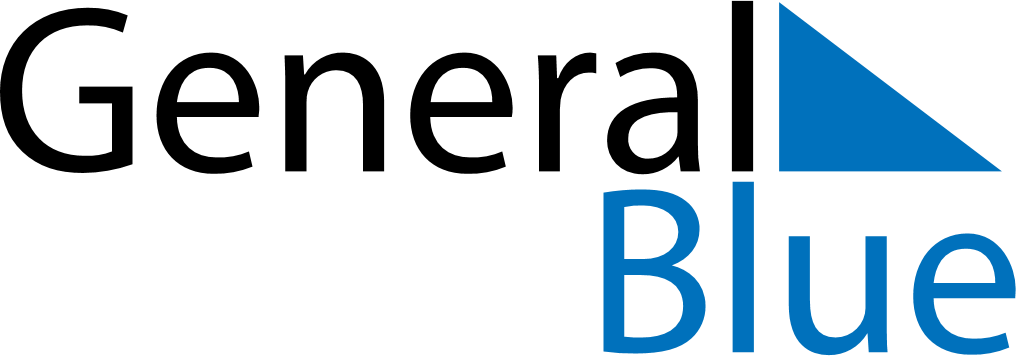 Weekly CalendarMarch 27, 2023 - April 2, 2023Weekly CalendarMarch 27, 2023 - April 2, 2023Weekly CalendarMarch 27, 2023 - April 2, 2023Weekly CalendarMarch 27, 2023 - April 2, 2023Weekly CalendarMarch 27, 2023 - April 2, 2023Weekly CalendarMarch 27, 2023 - April 2, 2023Weekly CalendarMarch 27, 2023 - April 2, 2023MondayMar 27MondayMar 27TuesdayMar 28WednesdayMar 29ThursdayMar 30FridayMar 31SaturdayApr 01SundayApr 025 AM6 AM7 AM8 AM9 AM10 AM11 AM12 PM1 PM2 PM3 PM4 PM5 PM6 PM7 PM8 PM9 PM10 PM